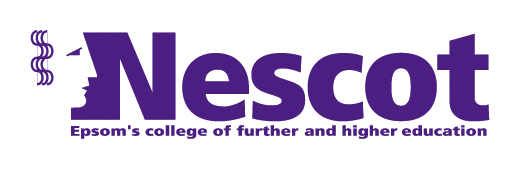 Records Retention PolicyCollege Records Retention PolicyPOLICYNorth East Surrey College of Technology (Nescot) (the "College") must, in respect of its processing of personal data, comply with the Data Protection Act 2018, the General Data Protection Regulation 2016/679, and related legislation (together, "Data Protection Laws").This Retention Policy should be read in conjunction with the College’s Data Protection Policy, which sets out the College’s overall approach to data protection matters and sets out the rationale for why a Retention Policy is required for personal data.The College is under a legal obligation only to keep personal data for as long as the College needs it. Once the College no longer needs personal data, the College must securely delete it. The College recognises that the correct and lawful treatment of data will maintain confidence in the College and will provide for a successful working environment.This Policy applies to all College employees, consultants, contractors and temporary personnel hired to work on behalf of the College ("Staff").All Staff with access to personal data must comply with this Retention Policy.Please read this Retention Policy carefully.  All Staff must comply with it at all times. If you have any queries regarding this Retention Policy, please consult your manager and/ or the Data Protection Officer.  You are advised that any breach of this Retention Policy will be treated seriously and may result in disciplinary action being taken against you.Staff will receive a copy of this Policy when they start and may receive periodic revisions of this Policy. This Policy does not form part of any Staff’s contract of employment and the College reserves the right to change this Policy at any time. All Staff are obliged to comply with this Policy at all times.ABOUT THIS POLICYThis Retention Policy explains how the College complies with our legal obligation not to keep personal data for longer than we need it and sets out when different types of personal data will be deleted. archivingdisposalPaper records containing personal data where the retention period has expired must be disposed securely by shredding.Where volumes are high and staff resource is low paper records my always be disposed of using an external disposal company. Staff can contact the Facilities Manager for secure disposal bag. data retention periodsThe College has assessed the types of personal data that the College holds and the purposes the College use it for. The table below sets out the retention periods that the College has set for the different departments within the College, and the different types of data that they each hold.If any member of Staff considers that a particular piece of personal data needs to be kept for more or less time than the period set out in this policy, please contact the Data Protection Officer for guidance.Retention periods for different categories of DATAThe list below shows the retention periods for different categories of data we hold. This is not an exhaustive list. Please use this alongside the JISC Record Retention Schedule for Further Education Medical and safeguarding records are kept for a variety of health and safety reasons, and will carry their own retention times.The final disposition of paper records (P) is by secure shredding and deletion of electronic records (E).changes to this policyThe College reserves the right to change this policy at any time.Version:v1Policy Originator Role:Vice PrincipalEquality Impact Assessed:NoApproved by:Date Approved:Review Interval:3 YearsLast Review Date:June 2018Reviewed by: Uploaded to external web site by:N/ADate uploaded:N/AUploaded to intranet (SharePoint) by:Date uploaded:Next Review Date:June 2021Audience:Staff/ Governors/ Delivery PartnersType of dataRetention PeriodsFormatReasonStudent Application RecordsStudent Application RecordsStudent Application RecordsStudent Application RecordsRecords of applicants who did not complete the application process to offer stage. Up to a year after the intended year of entry.ETo facilitate analysis of application number trendsStudent RecordsStudent RecordsStudent RecordsStudent RecordsStudent records, including academic achievements, and conduct. At least 6 years from the date the student leaves Nescot.At least 10 years or until 2030 for those records where funding from the European Social Fund (ESF) has been received by the College or the Education & Skills Funding Agency (ESFA).P/ELimitation Act 1980, ESFA contractSafeguarding/child protection recordsUntil the child reaches the age 25 yearsP/EWorking Together to Safeguard Children (2015)Keeping Children Safe in Education (2018) Student Counselling Service recordsCurrent year + 2 yearsP/EStandard practiceResults of student surveys: individual responsesCompletion of analysis of survey resultsP/EStandard practiceOpen University Validated programmes to allow upon request, reproduce diploma supplement and transcript information120 years from date of birthP/EOpen University Validation requirementNursery Client RecordsNursery Client RecordsNursery Client RecordsNursery Client RecordsRegistration information3 years after the child has left the provision.P/EStandard practiceRegisters and medication detailsUntil the next Ofsted Inspection (3 years)P/ERequirement by Ofsted.Accident recordsUntil the child reaches the age 21 years and 4 monthsP/ERIDDOR 1985 Child protection recordsUntil the child reaches the age 25 yearsP/EWorking Together to Safeguard Children (2015)Keeping Children Safe in Education (2018) Reportable death, injury, disease or dangerous occurrenceUntil the child reaches the age 21 years and 4 monthsP/ERIDDOR 1985 AllegationsFor 10 yearsP/ELimitation Act 1980Sport Centre Client RecordsSport Centre Client RecordsSport Centre Client RecordsSport Centre Client RecordsPersonal detailsUntil your membership ends, unless consent has been given for us to contact you regarding our services.P/EGeneral Data Protection Regulations, retained until no longer needed.Consent to contact about our servicesUntil you have notified use that you wish to withdraw consent.EGeneral Data Protection RegulationsCondition of healthUntil your membership endsP-.Clinic Patient RecordsClinic Patient RecordsClinic Patient RecordsClinic Patient RecordsPatient recordsfor a minimum of eight years after their last consultation;if the patient is a child, until their 25th birthdayP/EOsteopathic Practice Standard D6 (3)Supplier RecordsSupplier RecordsSupplier RecordsSupplier RecordsPersonal and contact information, financial standing, CV.6 years after the end of the contract.P/ELimitation Act 1980The Public Works Contracts Regulations 1991The Public Services Contracts Regulations 1993The Public Supply Contracts Regulations 1995Visitor RecordsVisitor RecordsVisitor RecordsVisitor RecordsPersonal detailsUp to 1 year unless needed as part of a criminal investigationPStandard college practiceCCTV footageFor 30 days unless needed as part of a criminal investigationERequirement from awarding bodies and recommendation from policePhoto IDs (contractors)Until the end of contract.EStandard college practiceEmployer RecordsEmployer RecordsEmployer RecordsEmployer RecordsPersonal contact details and communicationsUp to 3 yearsEStandard college practice for analysis and to retain a history in case you procure further servicesRecords associated with employees’ learning.At least 6 years from the date the student leaves Nescot.At least 10 years or until 2030 for those records where funding from the European Social Fund (ESF) has been received by the College or the Education & Skills Funding Agency (ESFA).P/ELimitation Act 1980, ESFA contractJob Applicant RecordsJob Applicant RecordsJob Applicant RecordsJob Applicant RecordsPersonal details, including sensitive personal data, education and employment history, entitlement to work in the UK, identification, references and background checksfor 1 year after the end of the relevant recruitment process.P/ELimitation Act 1980Staff RecordsStaff RecordsStaff RecordsStaff RecordsPersonnel files including training records and notes of disciplinary and grievance hearings. 6 years from the end of employment EReferences and potential litigation Application forms/interview notes At least 1 year from the date of the interviews. P/ETime limits on litigation Facts relating to redundancies where less than 20 redundancies 3 years from the date of redundancy EAs above Facts relating to redundancies where 20 or more redundancies 12 years from date of redundanciesE Limitation Act 1980 Income Tax and NI returns, including correspondence with tax office At least 3 years after the end of the financial year to which the records relate P/EIncome Tax (Employment) Regulations 1993 Statutory Maternity Pay records and calculations  At least 3 years after the end of the financial year to which the records relate EStatutory Maternity Pay (General) Regulations 1986 Statutory Sick Pay records and calculations  At least 3 years after the end of the financial year to which the records relate Statutory Sick pay (General) Regulations 1982 Wages and salary records 6 years ETaxes Management Act 1970 Accident books, and records and reports of accidents 3 years after the date of the last entry P/ERIDDOR 1985 Health records During employment EManagement of Health and Safety at Work Regulations Health records where reason for termination of employment is connected with health, including stress related illness. 3 years  ELimitation period for personal injury claims Medical records kept by reason of the Control of Substances Hazardous to Health Regulations 1994 40 years ECOSHHR 1994 